Table 9.1 Science, arts and professional qualifications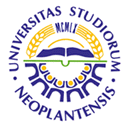 UNIVERSITY OF NOVI SADFACULTY OF AGRICULTURE 21000 NOVI SAD, TRG DOSITEJA OBRADOVIĆA 8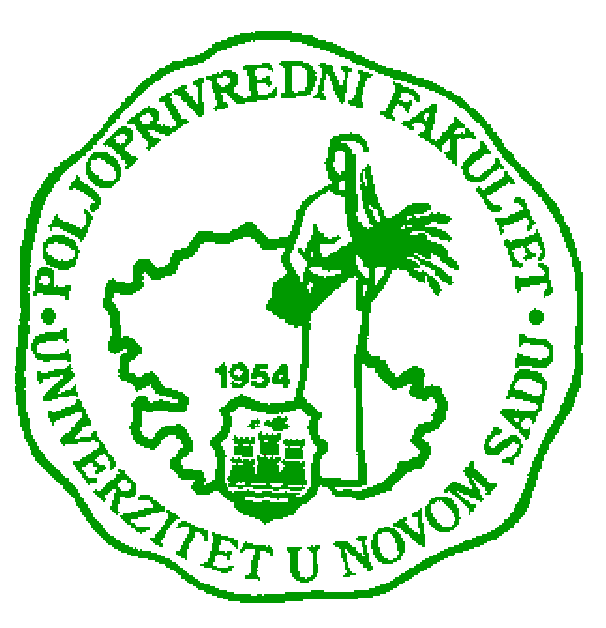 Study Programme AccreditationMASTER ACADEMIC STUDIES                               (uneti naziv programa)Name and last name:Name and last name:Name and last name:Name and last name:Name and last name:Name and last name:Name and last name:Name and last name:Jasmina V. Josimov-DundjerskiJasmina V. Josimov-DundjerskiJasmina V. Josimov-DundjerskiJasmina V. Josimov-DundjerskiJasmina V. Josimov-DundjerskiAcademic title:Academic title:Academic title:Academic title:Academic title:Academic title:Academic title:Academic title:Assistant ProfessorAssistant ProfessorAssistant ProfessorAssistant ProfessorAssistant ProfessorName of the institution where the teacher works full time and starting date:Name of the institution where the teacher works full time and starting date:Name of the institution where the teacher works full time and starting date:Name of the institution where the teacher works full time and starting date:Name of the institution where the teacher works full time and starting date:Name of the institution where the teacher works full time and starting date:Name of the institution where the teacher works full time and starting date:Name of the institution where the teacher works full time and starting date:University of Novi Sad Faculty of Agriculture, Novi Sad5th January 1987.University of Novi Sad Faculty of Agriculture, Novi Sad5th January 1987.University of Novi Sad Faculty of Agriculture, Novi Sad5th January 1987.University of Novi Sad Faculty of Agriculture, Novi Sad5th January 1987.University of Novi Sad Faculty of Agriculture, Novi Sad5th January 1987.Scientific or art field:Scientific or art field:Scientific or art field:Scientific or art field:Scientific or art field:Scientific or art field:Scientific or art field:Scientific or art field:Water ManagementWater ManagementWater ManagementWater ManagementWater ManagementAcademic carieerAcademic carieerAcademic carieerAcademic carieerAcademic carieerAcademic carieerAcademic carieerAcademic carieerAcademic carieerAcademic carieerAcademic carieerAcademic carieerAcademic carieerYearInstitutionInstitutionInstitutionInstitutionInstitutionFieldFieldAcademic title election:Academic title election:Academic title election:Academic title election:Academic title election:2011University of Novi Sad Faculty of AgricultureUniversity of Novi Sad Faculty of AgricultureUniversity of Novi Sad Faculty of AgricultureUniversity of Novi Sad Faculty of AgricultureUniversity of Novi Sad Faculty of AgricultureWater ManagementWater ManagementPhD thesis:PhD thesis:PhD thesis:PhD thesis:PhD thesis:2010  University of Novi Sad   Faculty of Agriculture  University of Novi Sad   Faculty of Agriculture  University of Novi Sad   Faculty of Agriculture  University of Novi Sad   Faculty of Agriculture  University of Novi Sad   Faculty of AgricultureWater ManagementWater ManagementSpecialization:Specialization:Specialization:Specialization:Specialization:Magister thesisMagister thesisMagister thesisMagister thesisMagister thesis1990  University of Novi Sad   Faculty of Agriculture  University of Novi Sad   Faculty of Agriculture  University of Novi Sad   Faculty of Agriculture  University of Novi Sad   Faculty of Agriculture  University of Novi Sad   Faculty of AgricultureHydrologyHydrologyBachelor's thesisBachelor's thesisBachelor's thesisBachelor's thesisBachelor's thesis1986  University of Novi Sad  Faculty of Agriculture  University of Novi Sad  Faculty of Agriculture  University of Novi Sad  Faculty of Agriculture  University of Novi Sad  Faculty of Agriculture  University of Novi Sad  Faculty of AgricultureWater ManagementWater ManagementList of courses being held by the teacher in the accredited study programmesList of courses being held by the teacher in the accredited study programmesList of courses being held by the teacher in the accredited study programmesList of courses being held by the teacher in the accredited study programmesList of courses being held by the teacher in the accredited study programmesList of courses being held by the teacher in the accredited study programmesList of courses being held by the teacher in the accredited study programmesList of courses being held by the teacher in the accredited study programmesList of courses being held by the teacher in the accredited study programmesList of courses being held by the teacher in the accredited study programmesList of courses being held by the teacher in the accredited study programmesList of courses being held by the teacher in the accredited study programmesList of courses being held by the teacher in the accredited study programmesIDCourse nameCourse nameCourse nameCourse nameCourse nameCourse nameStudy programme name, study typeStudy programme name, study typeStudy programme name, study typeNumber of active teaching classes1.1.Water SupplyWater SupplyWater SupplyWater SupplyWater SupplyWater SupplyWater Management - BasicWater Management - BasicWater Management - Basic3+22.2.Introduction to HydrologyIntroduction to HydrologyIntroduction to HydrologyIntroduction to HydrologyIntroduction to HydrologyIntroduction to HydrologyWater Management - BasicWater Management - BasicWater Management - Basic0+23.3.Engineering HydrologyEngineering HydrologyEngineering HydrologyEngineering HydrologyEngineering HydrologyEngineering HydrologyWater Management - BasicWater Management - BasicWater Management - Basic0+44.4.Constructed Wetland SystemsConstructed Wetland SystemsConstructed Wetland SystemsConstructed Wetland SystemsConstructed Wetland SystemsConstructed Wetland SystemsWater Management - BasicWater Management - BasicWater Management - Basic2+25.5.Analysis of Influence to EnvironmentalAnalysis of Influence to EnvironmentalAnalysis of Influence to EnvironmentalAnalysis of Influence to EnvironmentalAnalysis of Influence to EnvironmentalAnalysis of Influence to EnvironmentalWater Management - MasterWater Management - MasterWater Management - Master1+16.6.Self - purification of Water CourseSelf - purification of Water CourseSelf - purification of Water CourseSelf - purification of Water CourseSelf - purification of Water CourseSelf - purification of Water CourseWater Management – MasterWater Management – MasterWater Management – Master1+17.7.Constructed Wetlands in Protection of Water ResourcesConstructed Wetlands in Protection of Water ResourcesConstructed Wetlands in Protection of Water ResourcesConstructed Wetlands in Protection of Water ResourcesConstructed Wetlands in Protection of Water ResourcesConstructed Wetlands in Protection of Water ResourcesSustainability in Agriculture, Food Production and Food Technology in the Danube Region - MasterSustainability in Agriculture, Food Production and Food Technology in the Danube Region - MasterSustainability in Agriculture, Food Production and Food Technology in the Danube Region - Master1+1Representative references (minimum 5, not more than 10)Representative references (minimum 5, not more than 10)Representative references (minimum 5, not more than 10)Representative references (minimum 5, not more than 10)Representative references (minimum 5, not more than 10)Representative references (minimum 5, not more than 10)Representative references (minimum 5, not more than 10)Representative references (minimum 5, not more than 10)Representative references (minimum 5, not more than 10)Representative references (minimum 5, not more than 10)Representative references (minimum 5, not more than 10)Representative references (minimum 5, not more than 10)Representative references (minimum 5, not more than 10)Jasmina Josimov-Dundjerski, Radovan Savić, Andjelka Belić, Atila Salvai and Jasna Grabić. (2014). Sustainability of constructed wetland based on the characteristics in effluent. Soil and Water Research. 133/2014-SWR in press.Jasmina Josimov-Dundjerski, Radovan Savić, Andjelka Belić, Atila Salvai and Jasna Grabić. (2014). Sustainability of constructed wetland based on the characteristics in effluent. Soil and Water Research. 133/2014-SWR in press.Jasmina Josimov-Dundjerski, Radovan Savić, Andjelka Belić, Atila Salvai and Jasna Grabić. (2014). Sustainability of constructed wetland based on the characteristics in effluent. Soil and Water Research. 133/2014-SWR in press.Jasmina Josimov-Dundjerski, Radovan Savić, Andjelka Belić, Atila Salvai and Jasna Grabić. (2014). Sustainability of constructed wetland based on the characteristics in effluent. Soil and Water Research. 133/2014-SWR in press.Jasmina Josimov-Dundjerski, Radovan Savić, Andjelka Belić, Atila Salvai and Jasna Grabić. (2014). Sustainability of constructed wetland based on the characteristics in effluent. Soil and Water Research. 133/2014-SWR in press.Jasmina Josimov-Dundjerski, Radovan Savić, Andjelka Belić, Atila Salvai and Jasna Grabić. (2014). Sustainability of constructed wetland based on the characteristics in effluent. Soil and Water Research. 133/2014-SWR in press.Jasmina Josimov-Dundjerski, Radovan Savić, Andjelka Belić, Atila Salvai and Jasna Grabić. (2014). Sustainability of constructed wetland based on the characteristics in effluent. Soil and Water Research. 133/2014-SWR in press.Jasmina Josimov-Dundjerski, Radovan Savić, Andjelka Belić, Atila Salvai and Jasna Grabić. (2014). Sustainability of constructed wetland based on the characteristics in effluent. Soil and Water Research. 133/2014-SWR in press.Jasmina Josimov-Dundjerski, Radovan Savić, Andjelka Belić, Atila Salvai and Jasna Grabić. (2014). Sustainability of constructed wetland based on the characteristics in effluent. Soil and Water Research. 133/2014-SWR in press.Jasmina Josimov-Dundjerski, Radovan Savić, Andjelka Belić, Atila Salvai and Jasna Grabić. (2014). Sustainability of constructed wetland based on the characteristics in effluent. Soil and Water Research. 133/2014-SWR in press.Jasmina Josimov-Dundjerski, Radovan Savić, Andjelka Belić, Atila Salvai and Jasna Grabić. (2014). Sustainability of constructed wetland based on the characteristics in effluent. Soil and Water Research. 133/2014-SWR in press.Jasmina Josimov-Dundjerski, Radovan Savić, Andjelka Belić, Atila Salvai and Jasna Grabić. (2014). Sustainability of constructed wetland based on the characteristics in effluent. Soil and Water Research. 133/2014-SWR in press.Radovan Savic, Gabrijel Ondrasek and Jasmina Josimov-Dundjerski. (2013). Heavy metals in agricultural landscapes as hazards to human and ecosystem health - a case study on zinc and cadmium in drainage channel sediments. Journal of the Science of Food and Agriculture. DOI: 10.1002/jsfa.6515Radovan Savic, Gabrijel Ondrasek and Jasmina Josimov-Dundjerski. (2013). Heavy metals in agricultural landscapes as hazards to human and ecosystem health - a case study on zinc and cadmium in drainage channel sediments. Journal of the Science of Food and Agriculture. DOI: 10.1002/jsfa.6515Radovan Savic, Gabrijel Ondrasek and Jasmina Josimov-Dundjerski. (2013). Heavy metals in agricultural landscapes as hazards to human and ecosystem health - a case study on zinc and cadmium in drainage channel sediments. Journal of the Science of Food and Agriculture. DOI: 10.1002/jsfa.6515Radovan Savic, Gabrijel Ondrasek and Jasmina Josimov-Dundjerski. (2013). Heavy metals in agricultural landscapes as hazards to human and ecosystem health - a case study on zinc and cadmium in drainage channel sediments. Journal of the Science of Food and Agriculture. DOI: 10.1002/jsfa.6515Radovan Savic, Gabrijel Ondrasek and Jasmina Josimov-Dundjerski. (2013). Heavy metals in agricultural landscapes as hazards to human and ecosystem health - a case study on zinc and cadmium in drainage channel sediments. Journal of the Science of Food and Agriculture. DOI: 10.1002/jsfa.6515Radovan Savic, Gabrijel Ondrasek and Jasmina Josimov-Dundjerski. (2013). Heavy metals in agricultural landscapes as hazards to human and ecosystem health - a case study on zinc and cadmium in drainage channel sediments. Journal of the Science of Food and Agriculture. DOI: 10.1002/jsfa.6515Radovan Savic, Gabrijel Ondrasek and Jasmina Josimov-Dundjerski. (2013). Heavy metals in agricultural landscapes as hazards to human and ecosystem health - a case study on zinc and cadmium in drainage channel sediments. Journal of the Science of Food and Agriculture. DOI: 10.1002/jsfa.6515Radovan Savic, Gabrijel Ondrasek and Jasmina Josimov-Dundjerski. (2013). Heavy metals in agricultural landscapes as hazards to human and ecosystem health - a case study on zinc and cadmium in drainage channel sediments. Journal of the Science of Food and Agriculture. DOI: 10.1002/jsfa.6515Radovan Savic, Gabrijel Ondrasek and Jasmina Josimov-Dundjerski. (2013). Heavy metals in agricultural landscapes as hazards to human and ecosystem health - a case study on zinc and cadmium in drainage channel sediments. Journal of the Science of Food and Agriculture. DOI: 10.1002/jsfa.6515Radovan Savic, Gabrijel Ondrasek and Jasmina Josimov-Dundjerski. (2013). Heavy metals in agricultural landscapes as hazards to human and ecosystem health - a case study on zinc and cadmium in drainage channel sediments. Journal of the Science of Food and Agriculture. DOI: 10.1002/jsfa.6515Radovan Savic, Gabrijel Ondrasek and Jasmina Josimov-Dundjerski. (2013). Heavy metals in agricultural landscapes as hazards to human and ecosystem health - a case study on zinc and cadmium in drainage channel sediments. Journal of the Science of Food and Agriculture. DOI: 10.1002/jsfa.6515Radovan Savic, Gabrijel Ondrasek and Jasmina Josimov-Dundjerski. (2013). Heavy metals in agricultural landscapes as hazards to human and ecosystem health - a case study on zinc and cadmium in drainage channel sediments. Journal of the Science of Food and Agriculture. DOI: 10.1002/jsfa.6515Jasmina Josimov-Dundjerski, Andjelka Belic, Atila Salvai and Jasna Grabic. (2013). Age of constructed wetland and effects of wastewater treatment. Bulgarian Journal of Agricultural Science, 19: 684-689.Jasmina Josimov-Dundjerski, Andjelka Belic, Atila Salvai and Jasna Grabic. (2013). Age of constructed wetland and effects of wastewater treatment. Bulgarian Journal of Agricultural Science, 19: 684-689.Jasmina Josimov-Dundjerski, Andjelka Belic, Atila Salvai and Jasna Grabic. (2013). Age of constructed wetland and effects of wastewater treatment. Bulgarian Journal of Agricultural Science, 19: 684-689.Jasmina Josimov-Dundjerski, Andjelka Belic, Atila Salvai and Jasna Grabic. (2013). Age of constructed wetland and effects of wastewater treatment. Bulgarian Journal of Agricultural Science, 19: 684-689.Jasmina Josimov-Dundjerski, Andjelka Belic, Atila Salvai and Jasna Grabic. (2013). Age of constructed wetland and effects of wastewater treatment. Bulgarian Journal of Agricultural Science, 19: 684-689.Jasmina Josimov-Dundjerski, Andjelka Belic, Atila Salvai and Jasna Grabic. (2013). Age of constructed wetland and effects of wastewater treatment. Bulgarian Journal of Agricultural Science, 19: 684-689.Jasmina Josimov-Dundjerski, Andjelka Belic, Atila Salvai and Jasna Grabic. (2013). Age of constructed wetland and effects of wastewater treatment. Bulgarian Journal of Agricultural Science, 19: 684-689.Jasmina Josimov-Dundjerski, Andjelka Belic, Atila Salvai and Jasna Grabic. (2013). Age of constructed wetland and effects of wastewater treatment. Bulgarian Journal of Agricultural Science, 19: 684-689.Jasmina Josimov-Dundjerski, Andjelka Belic, Atila Salvai and Jasna Grabic. (2013). Age of constructed wetland and effects of wastewater treatment. Bulgarian Journal of Agricultural Science, 19: 684-689.Jasmina Josimov-Dundjerski, Andjelka Belic, Atila Salvai and Jasna Grabic. (2013). Age of constructed wetland and effects of wastewater treatment. Bulgarian Journal of Agricultural Science, 19: 684-689.Jasmina Josimov-Dundjerski, Andjelka Belic, Atila Salvai and Jasna Grabic. (2013). Age of constructed wetland and effects of wastewater treatment. Bulgarian Journal of Agricultural Science, 19: 684-689.Jasmina Josimov-Dundjerski, Andjelka Belic, Atila Salvai and Jasna Grabic. (2013). Age of constructed wetland and effects of wastewater treatment. Bulgarian Journal of Agricultural Science, 19: 684-689.Jasmina Josimov-Dundjerski, Anđelka Belić, Mirjana Jarak, Ljiljana Nikolić, Milica Rajić and Atila Bezdan. (2012). Constructed Wetland – the Serbian Experience. Carpathian Journal of Earth and Environmental Sciences, 7(2): 101-110.Jasmina Josimov-Dundjerski, Anđelka Belić, Mirjana Jarak, Ljiljana Nikolić, Milica Rajić and Atila Bezdan. (2012). Constructed Wetland – the Serbian Experience. Carpathian Journal of Earth and Environmental Sciences, 7(2): 101-110.Jasmina Josimov-Dundjerski, Anđelka Belić, Mirjana Jarak, Ljiljana Nikolić, Milica Rajić and Atila Bezdan. (2012). Constructed Wetland – the Serbian Experience. Carpathian Journal of Earth and Environmental Sciences, 7(2): 101-110.Jasmina Josimov-Dundjerski, Anđelka Belić, Mirjana Jarak, Ljiljana Nikolić, Milica Rajić and Atila Bezdan. (2012). Constructed Wetland – the Serbian Experience. Carpathian Journal of Earth and Environmental Sciences, 7(2): 101-110.Jasmina Josimov-Dundjerski, Anđelka Belić, Mirjana Jarak, Ljiljana Nikolić, Milica Rajić and Atila Bezdan. (2012). Constructed Wetland – the Serbian Experience. Carpathian Journal of Earth and Environmental Sciences, 7(2): 101-110.Jasmina Josimov-Dundjerski, Anđelka Belić, Mirjana Jarak, Ljiljana Nikolić, Milica Rajić and Atila Bezdan. (2012). Constructed Wetland – the Serbian Experience. Carpathian Journal of Earth and Environmental Sciences, 7(2): 101-110.Jasmina Josimov-Dundjerski, Anđelka Belić, Mirjana Jarak, Ljiljana Nikolić, Milica Rajić and Atila Bezdan. (2012). Constructed Wetland – the Serbian Experience. Carpathian Journal of Earth and Environmental Sciences, 7(2): 101-110.Jasmina Josimov-Dundjerski, Anđelka Belić, Mirjana Jarak, Ljiljana Nikolić, Milica Rajić and Atila Bezdan. (2012). Constructed Wetland – the Serbian Experience. Carpathian Journal of Earth and Environmental Sciences, 7(2): 101-110.Jasmina Josimov-Dundjerski, Anđelka Belić, Mirjana Jarak, Ljiljana Nikolić, Milica Rajić and Atila Bezdan. (2012). Constructed Wetland – the Serbian Experience. Carpathian Journal of Earth and Environmental Sciences, 7(2): 101-110.Jasmina Josimov-Dundjerski, Anđelka Belić, Mirjana Jarak, Ljiljana Nikolić, Milica Rajić and Atila Bezdan. (2012). Constructed Wetland – the Serbian Experience. Carpathian Journal of Earth and Environmental Sciences, 7(2): 101-110.Jasmina Josimov-Dundjerski, Anđelka Belić, Mirjana Jarak, Ljiljana Nikolić, Milica Rajić and Atila Bezdan. (2012). Constructed Wetland – the Serbian Experience. Carpathian Journal of Earth and Environmental Sciences, 7(2): 101-110.Jasmina Josimov-Dundjerski, Anđelka Belić, Mirjana Jarak, Ljiljana Nikolić, Milica Rajić and Atila Bezdan. (2012). Constructed Wetland – the Serbian Experience. Carpathian Journal of Earth and Environmental Sciences, 7(2): 101-110.Jasmina Josimov-Dundjerski, Ljiljana Nikolić, Anđelka Belić, Slobodanka Stojanović and Atila Bezdan. (2011). Nutrient Levels in a Constructed Wetland System Gložan (Vojvodina Province). Bulgarian Journal of Agricultural Science, 17: 31-39.Jasmina Josimov-Dundjerski, Ljiljana Nikolić, Anđelka Belić, Slobodanka Stojanović and Atila Bezdan. (2011). Nutrient Levels in a Constructed Wetland System Gložan (Vojvodina Province). Bulgarian Journal of Agricultural Science, 17: 31-39.Jasmina Josimov-Dundjerski, Ljiljana Nikolić, Anđelka Belić, Slobodanka Stojanović and Atila Bezdan. (2011). Nutrient Levels in a Constructed Wetland System Gložan (Vojvodina Province). Bulgarian Journal of Agricultural Science, 17: 31-39.Jasmina Josimov-Dundjerski, Ljiljana Nikolić, Anđelka Belić, Slobodanka Stojanović and Atila Bezdan. (2011). Nutrient Levels in a Constructed Wetland System Gložan (Vojvodina Province). Bulgarian Journal of Agricultural Science, 17: 31-39.Jasmina Josimov-Dundjerski, Ljiljana Nikolić, Anđelka Belić, Slobodanka Stojanović and Atila Bezdan. (2011). Nutrient Levels in a Constructed Wetland System Gložan (Vojvodina Province). Bulgarian Journal of Agricultural Science, 17: 31-39.Jasmina Josimov-Dundjerski, Ljiljana Nikolić, Anđelka Belić, Slobodanka Stojanović and Atila Bezdan. (2011). Nutrient Levels in a Constructed Wetland System Gložan (Vojvodina Province). Bulgarian Journal of Agricultural Science, 17: 31-39.Jasmina Josimov-Dundjerski, Ljiljana Nikolić, Anđelka Belić, Slobodanka Stojanović and Atila Bezdan. (2011). Nutrient Levels in a Constructed Wetland System Gložan (Vojvodina Province). Bulgarian Journal of Agricultural Science, 17: 31-39.Jasmina Josimov-Dundjerski, Ljiljana Nikolić, Anđelka Belić, Slobodanka Stojanović and Atila Bezdan. (2011). Nutrient Levels in a Constructed Wetland System Gložan (Vojvodina Province). Bulgarian Journal of Agricultural Science, 17: 31-39.Jasmina Josimov-Dundjerski, Ljiljana Nikolić, Anđelka Belić, Slobodanka Stojanović and Atila Bezdan. (2011). Nutrient Levels in a Constructed Wetland System Gložan (Vojvodina Province). Bulgarian Journal of Agricultural Science, 17: 31-39.Jasmina Josimov-Dundjerski, Ljiljana Nikolić, Anđelka Belić, Slobodanka Stojanović and Atila Bezdan. (2011). Nutrient Levels in a Constructed Wetland System Gložan (Vojvodina Province). Bulgarian Journal of Agricultural Science, 17: 31-39.Jasmina Josimov-Dundjerski, Ljiljana Nikolić, Anđelka Belić, Slobodanka Stojanović and Atila Bezdan. (2011). Nutrient Levels in a Constructed Wetland System Gložan (Vojvodina Province). Bulgarian Journal of Agricultural Science, 17: 31-39.Jasmina Josimov-Dundjerski, Ljiljana Nikolić, Anđelka Belić, Slobodanka Stojanović and Atila Bezdan. (2011). Nutrient Levels in a Constructed Wetland System Gložan (Vojvodina Province). Bulgarian Journal of Agricultural Science, 17: 31-39.Summary data for the teacher's scientific or art and professional activity: Summary data for the teacher's scientific or art and professional activity: Summary data for the teacher's scientific or art and professional activity: Summary data for the teacher's scientific or art and professional activity: Summary data for the teacher's scientific or art and professional activity: Summary data for the teacher's scientific or art and professional activity: Summary data for the teacher's scientific or art and professional activity: Summary data for the teacher's scientific or art and professional activity: Summary data for the teacher's scientific or art and professional activity: Summary data for the teacher's scientific or art and professional activity: Summary data for the teacher's scientific or art and professional activity: Summary data for the teacher's scientific or art and professional activity: Summary data for the teacher's scientific or art and professional activity: Quotation total: Quotation total: Quotation total: Quotation total: Quotation total: Quotation total: Quotation total: 151515151515Total of SCI (SSCI) list papers:Total of SCI (SSCI) list papers:Total of SCI (SSCI) list papers:Total of SCI (SSCI) list papers:Total of SCI (SSCI) list papers:Total of SCI (SSCI) list papers:Total of SCI (SSCI) list papers:555555Current projects:Current projects:Current projects:Current projects:Current projects:Current projects:Current projects:Domestic:  Domestic:  Domestic:  International:                     International:                     International:                       Specialization   Specialization   Specialization   Specialization 